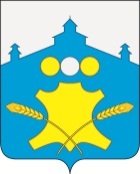 Земское собраниеБольшемурашкинского муниципального района Нижегородской области Р Е Ш Е Н И Е	23.11.2021 г.                                                                                                      № 50О согласовании дополнительного норматива отчислений от налога на доходы физических лицВ соответствии со статьей  138 Бюджетного кодекса Российской Федерации, в целях определения бюджетной обеспеченности района на 2022, 2023 и 20234 годы  на основании письма Министерства финансов Нижегородской области от 25.10.2021 года № Сл-306-630281/21 «О межбюджетных отношениях на 2022 год  и на плановый период 2023 и 2024 годов», Земское собрание Большемурашкинского муниципального района решило:	1. Согласовать дополнительный норматив отчислений от налога на доходы физических лиц взамен дотации из областного  бюджета на 2022 и 2023 годы в размере 82,0 %, на 2024 год в размере 81,9 %.	2. Направить настоящее Решение в министерство финансов Нижегородской области.	3.  Настоящее Решение вступает в силу со дня его принятия.	4.  Разместить настоящее решение на официальном сайте администрации Большемурашкинского муниципального района в сети Интернет (http://www.admbmur.ru).Председатель Земского собрания                                             С.И. Бобровских        Глава местного самоуправления                                               Н.А. Беляков